Rapport d’évaluation FriTime—Date:      Commune:      	Améliorations à apporter au projet:      Facilités rencontrées:      Problèmes rencontrés:      Remarques:      Désirez-vous participer à l’atelier de discussion et d’échanges sur le projet avec d’autres communes concernées?	 Oui	 NonDélai d’envoi de la fiche d’évaluation à l’association FriTime:A la fin d’une année d’exerciceResponsable politique de la commune:	Direction locale de la commune: Date:      	Seau de la commune :Une publication conjointe de la direction de la santé et des affaires sociales et de la direction de l’instruction publique, de la culture et du sport.Direction de la santé et des affaires sociales DSASRoute des Cliniques 171700 Fribourgwww.fr.ch/dsasDirection de l’instruction publique, de la culture et du sport DICSRue de l’Hôpital 11700 Fribourgwww.fr.ch/dicsJuin 2013—Coordination cantonale du projetService de l’enfance et de la Jeunesse, Service de la santé publique, Service du Sport—Secrétariat de l’association FriTimeMelanie SchneiderService du Sport SSpoRoute Neuve 91700 FribourgTéléphone : +41 26 305 12 64E-Mail : melanie.schneider@fr.ch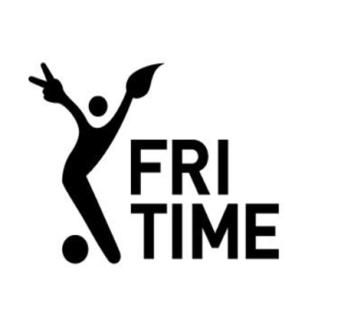 Avec le soutien de :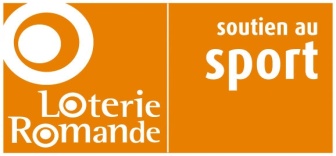 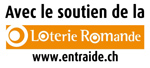 